¿Para cuál fiesta?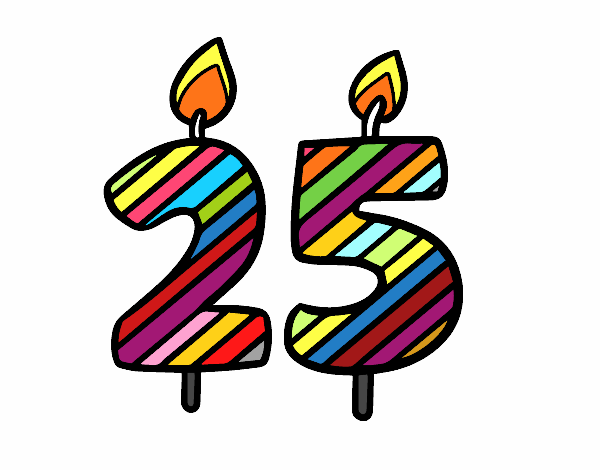 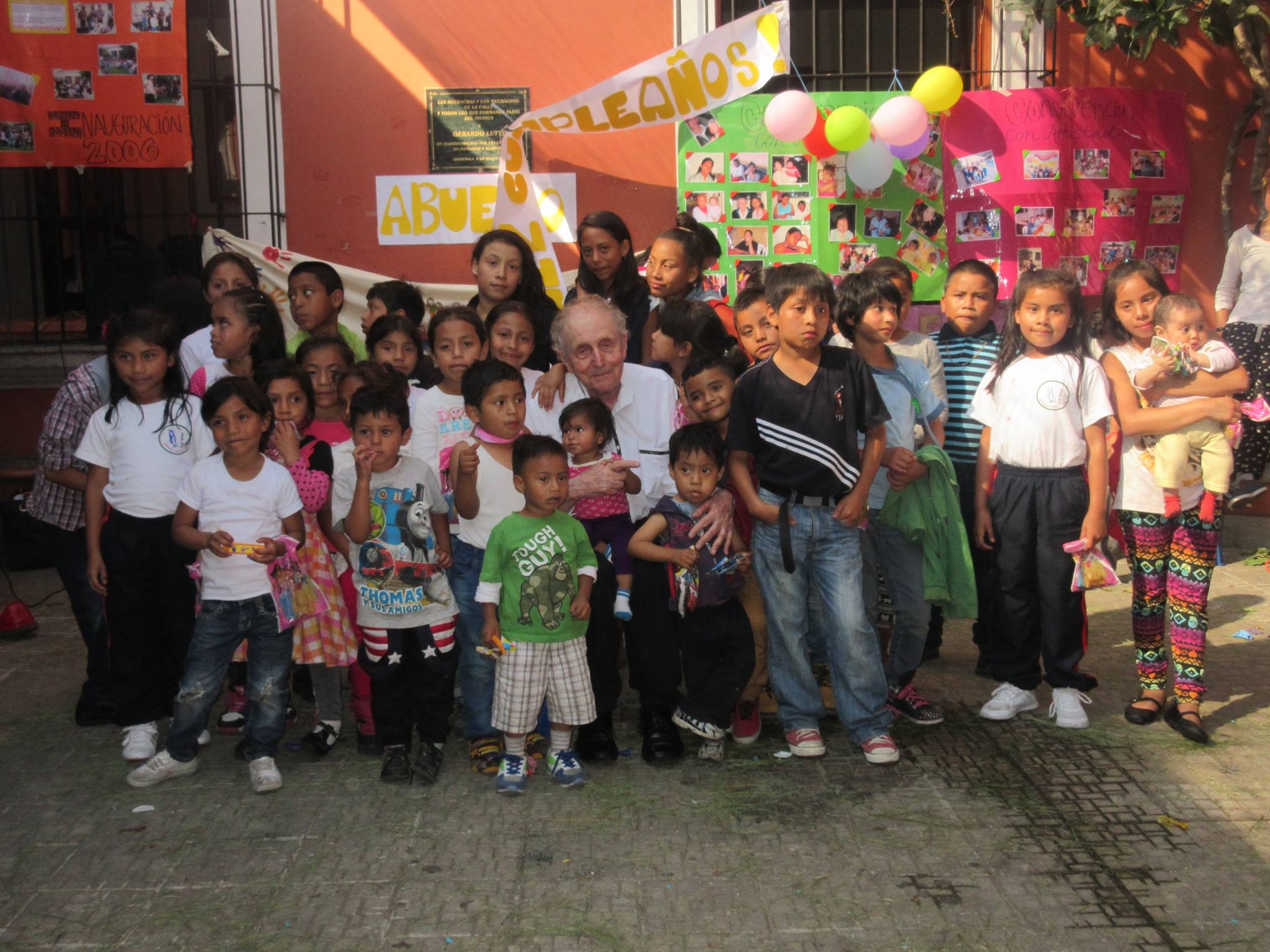 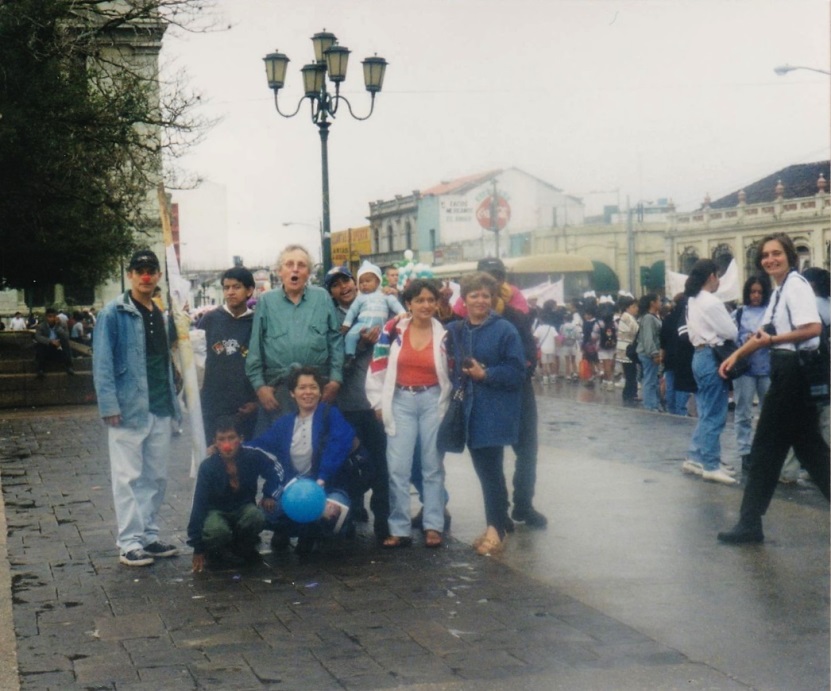 Recordaremos los primeros veinticinco    años de una historia de amistad llamada MOJOCA.Cronología esencial de nuestra historia:1993 “Se tiene que soñar en una rosa para que nazca”  R.H. Rilke. El sueño de un movimiento de jóvenes calle nace en encuentros de amistad. 1994 Enero: Firma del primer contrato de capacitación con una muchacha que decide salir de la calle por amor a su hijo.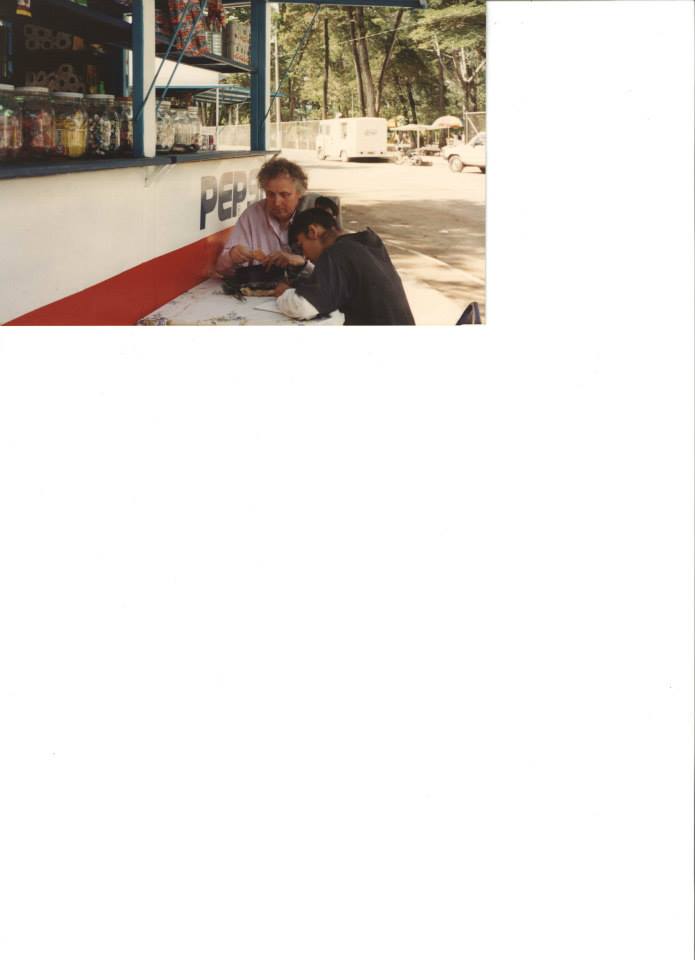 Mayo: Una muchacha va para formarse en Nicaragua. Julio: Primer grupo de jóvenes voluntarias de Italia. Noviembre: Una joven va a Italia, para formarse.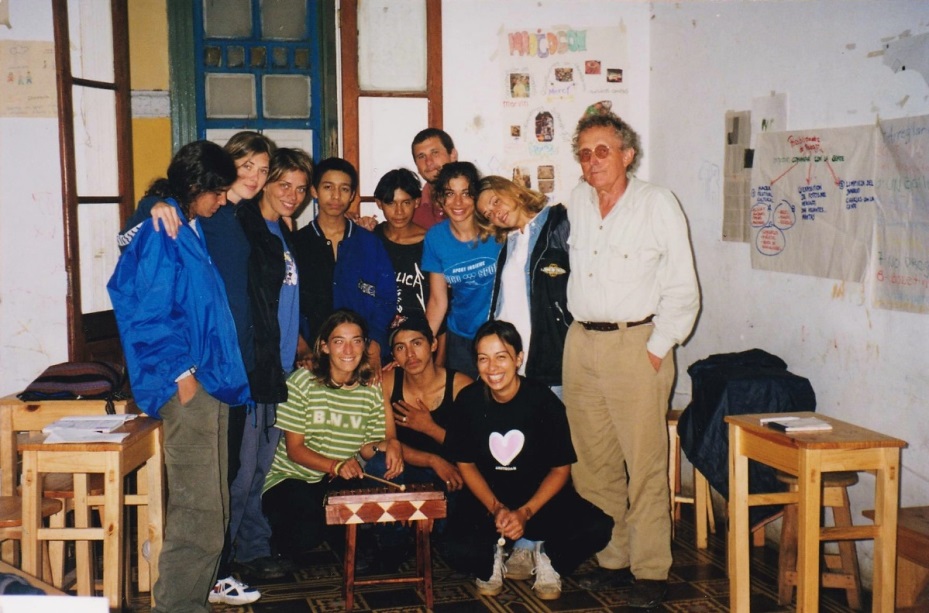 1995 Agosto: Representantes de varios grupos de la calle reunidos en Amatitlán, deciden formar un movimiento de jóvenes de la calle dirigido por ellas y ellos mismos.1996: El primer equipo de asesoras inicia un trabajo de cada día en las calles y se forma el primer grupo de las quetzalitas. 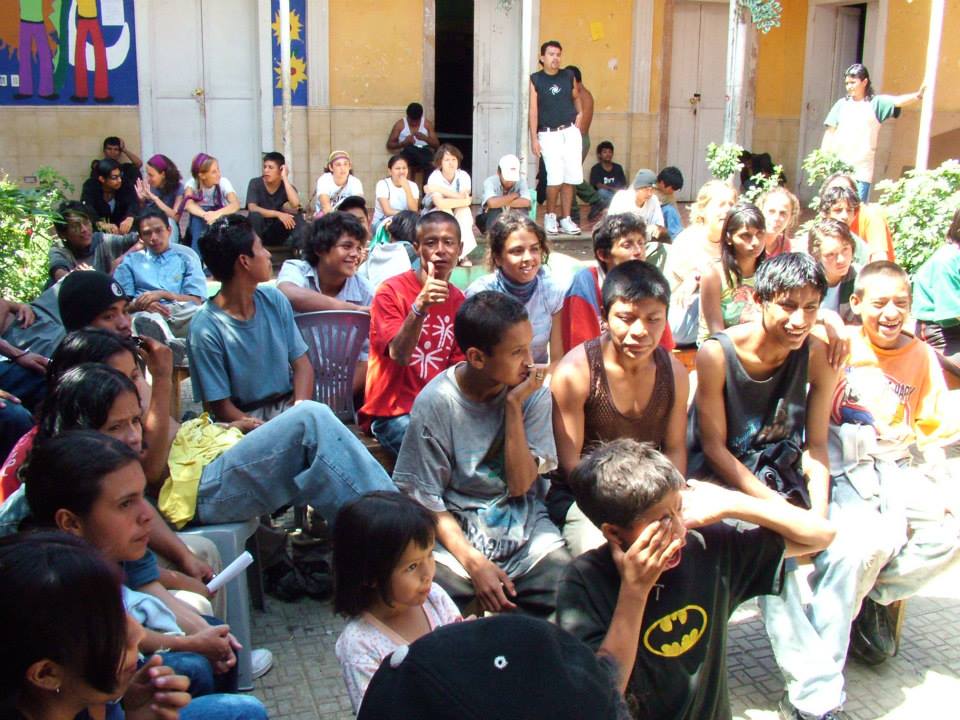 1997: Las y los jóvenes con unos adultos elaboran  un proyecto de movimiento de jóvenes de la calle.  1998: Se alquila la primera casa del mojoca y se abre un refugio nocturno.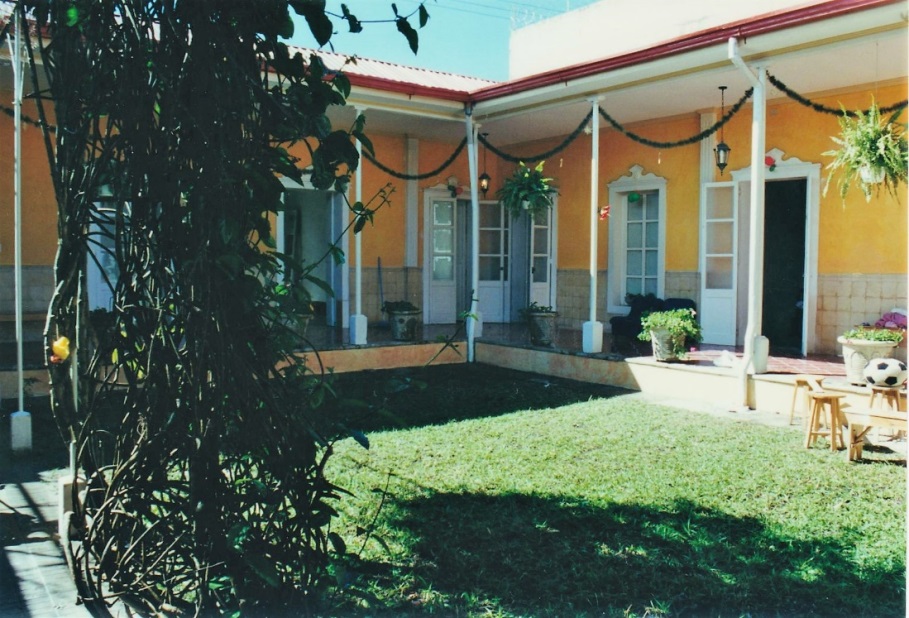 1999: Compra de la casa de la Amistad, con una subvención de la Unión Europea  y  fundación de la asociación civil  sin fin de grupo “Movimiento de Jóvenes de la Calle”. 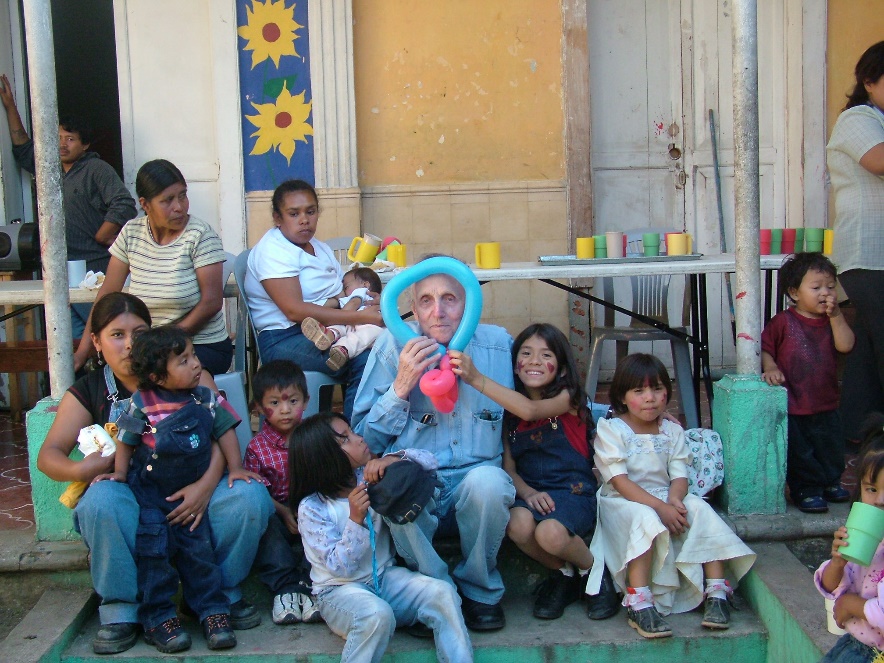 2000: Inicio de cursos de alfabetización.Inicio del grupo de mariposas, primeros apadrinamientos y becas de estudio. 2002: Se constituye el primer Comité de Gestión. Inicio  de los talleres de costureria, pastelería y carpintería.2006: Se abre la casa 8 de marzo para las jóvenes mujeres que deciden salir de la calle.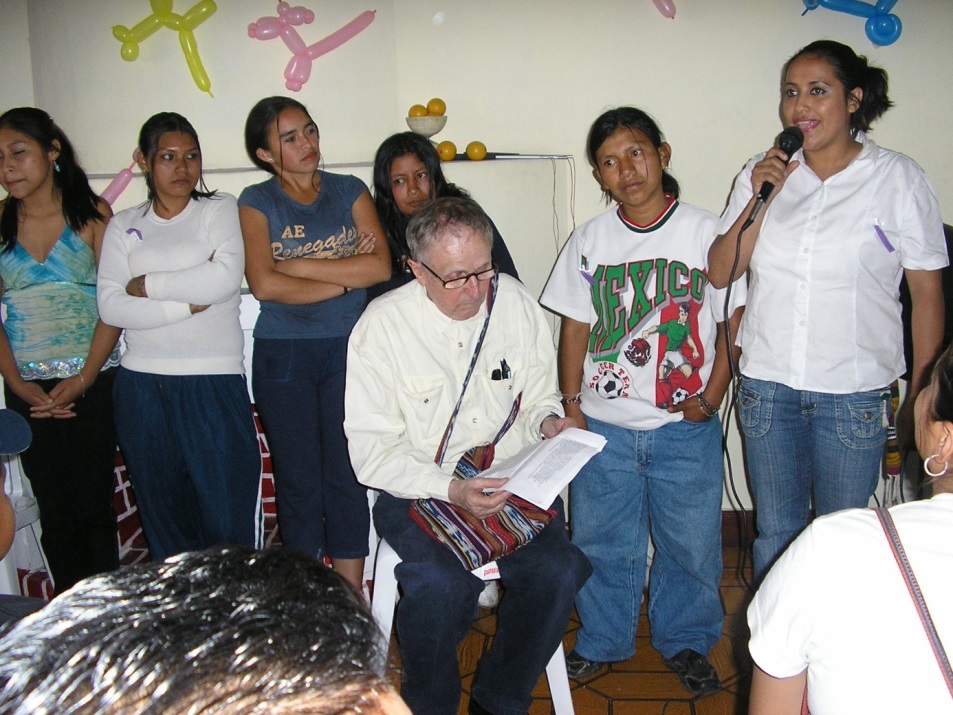 2007: Apertura de la casa de los amigos para los jóvenes hombres. 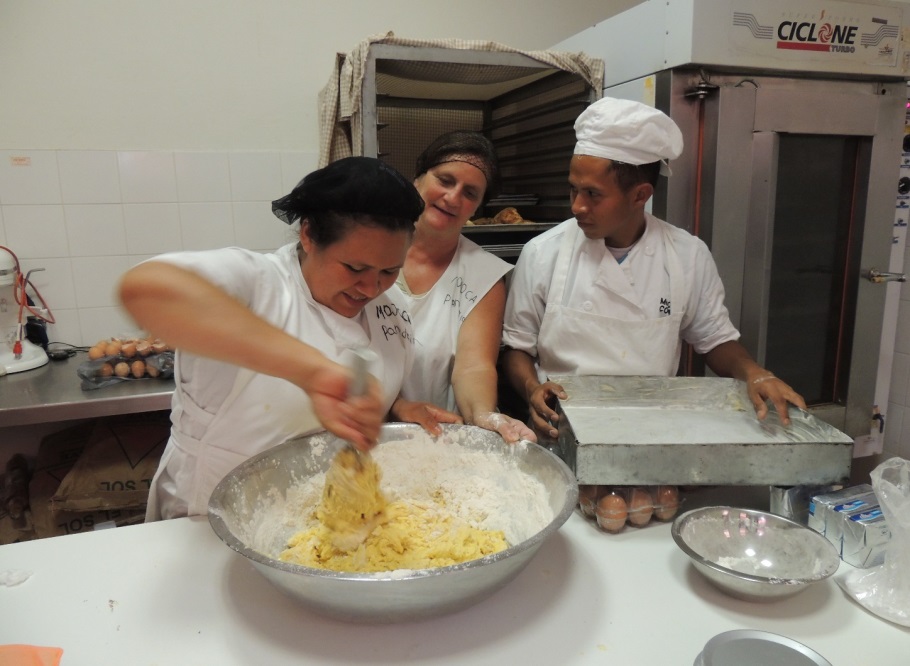 2008: Reconstrucción de la casa de la amistad.2009: Renovación de la Casa 8 de Marzo.2010: Theresia Bothe forma el coro “Canta La Calle”. Apertura de grupo de jóvenes adolescentes.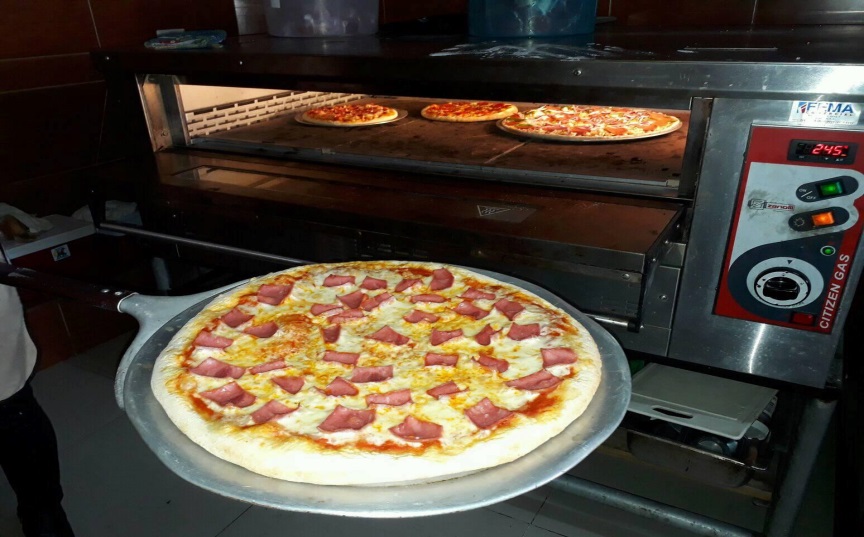 2012: Reestructuración del Mojoca, poniendo a la base de nuestro método de Amistad Liberadora,  el trabajo. Apertura de la pizzería en la casa 8 de marzo.2013: Los talleres de capacitación se vuelvan también talleres de producción. 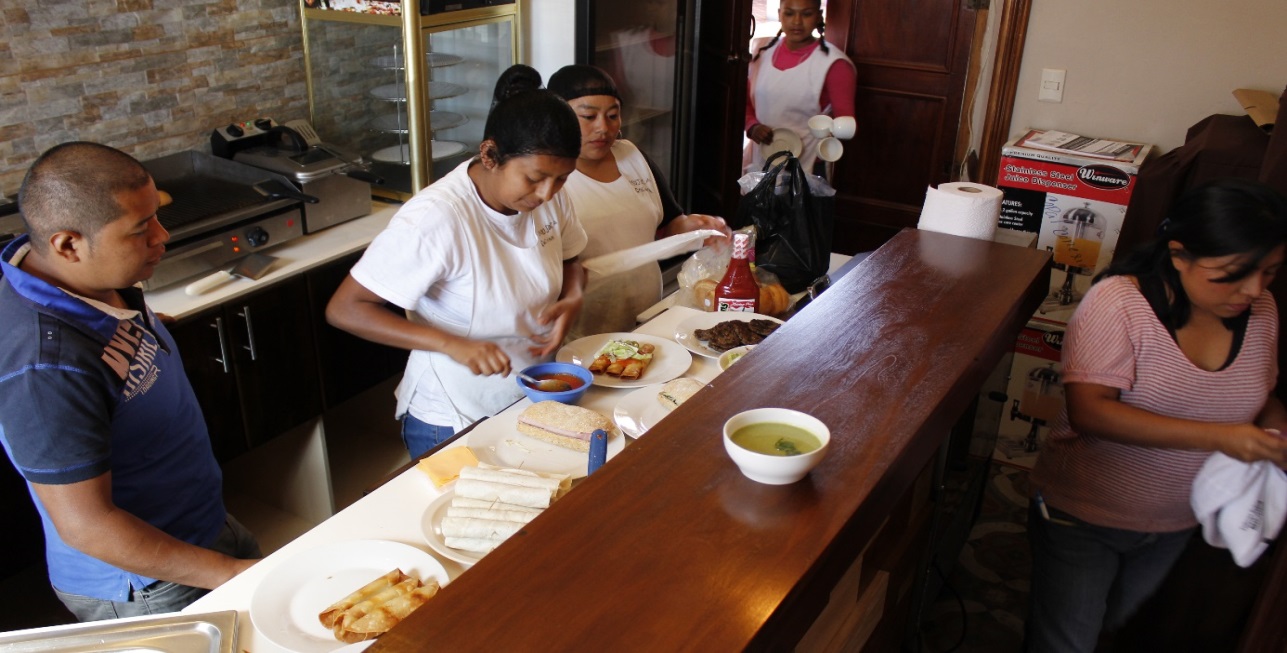 2015: Apertura del Mojocafe en la 13 calle 2016: Décimo aniversario de la casa 8 de marzo.  Festival gastronómico del Rotario Club, para la renovación del Taller de Panadería.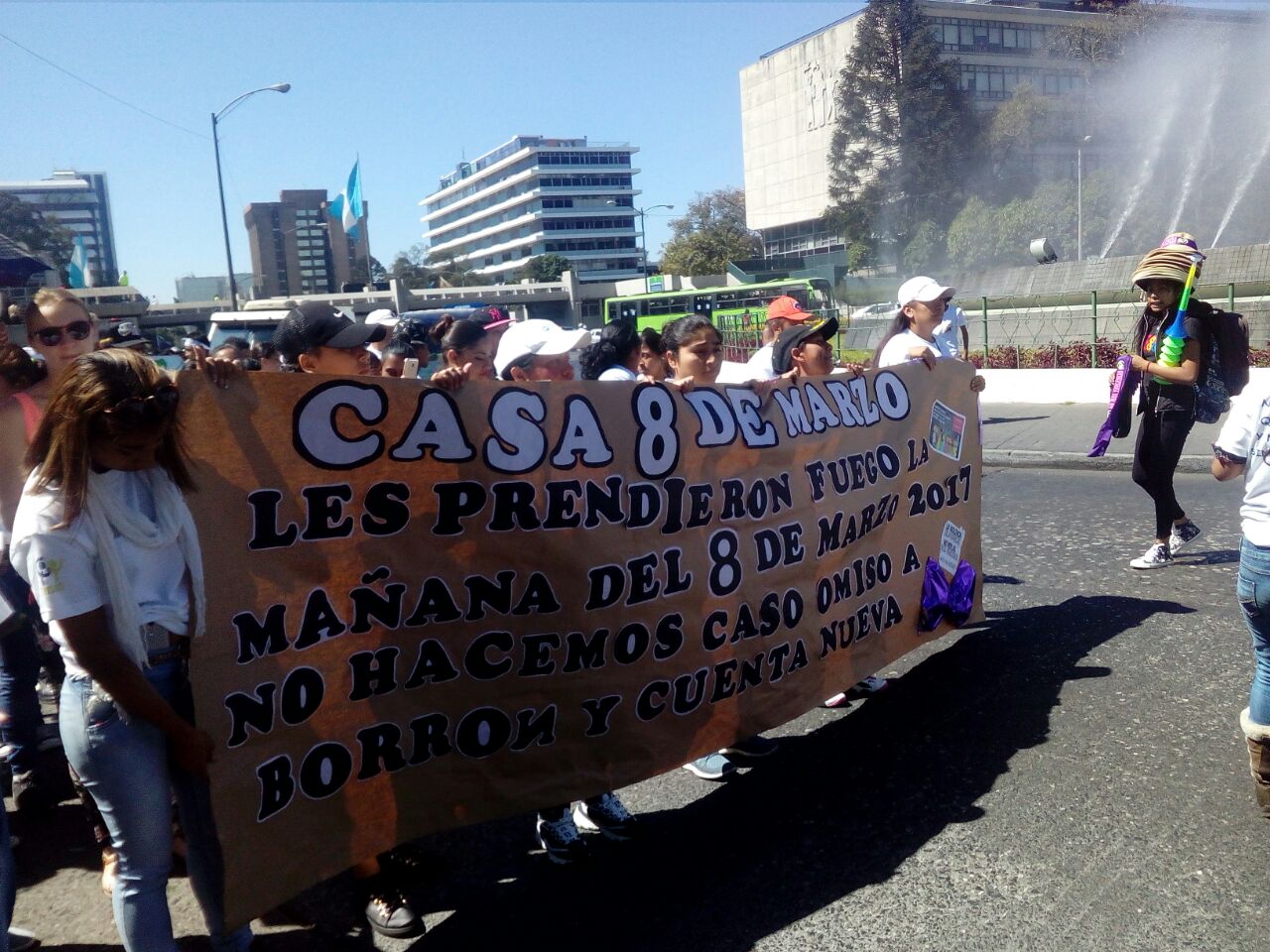 2017: Justicia y Solidaridad con las 56 niñas y adolescentes quemadas vivas en un hogar Estatal.2018: Inicio de un proyecto piloto de prevención y sanación de la desnutrición con familias que viven en extrema pobreza. 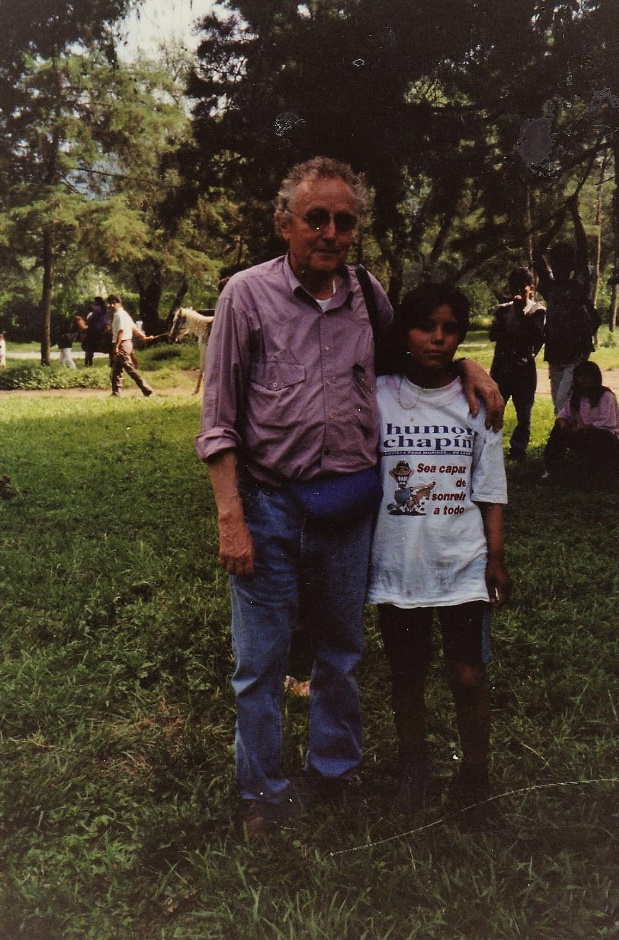 En esos 25 años muchas mujeres y hombres salieron de la calle y centenares de niñas y niños no conocieron la violencia de la vida en la calle pero al mismo tiempo muchas compañeras y compañeros no lograron sobrevivir y les recordamos con amistad. Durante estos 25 años el Mojoca, trabaja con otras organizaciones para construir una Guatemala y un mundo justo e igualitario. Un mundo de paz y amistad y durante estos 25 años es apoyado por redes de amistad en Bélgica y en Italia y por numerosas asociaciones e instituciones de Europa y de Guatemala. Recordar el pasado para mejorar el presente y preparar el futuro regresando a los valores de la calle: La rebelión contra la injusticia, la solidaridad, el protagonismo.